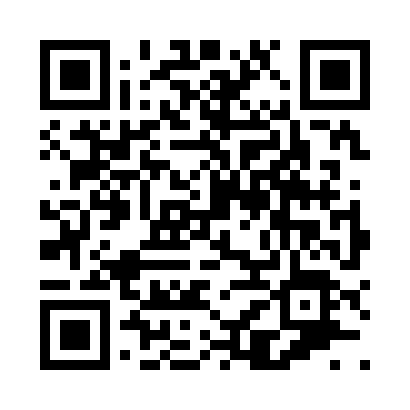 Prayer times for Norge, Oklahoma, USAMon 1 Jul 2024 - Wed 31 Jul 2024High Latitude Method: Angle Based RulePrayer Calculation Method: Islamic Society of North AmericaAsar Calculation Method: ShafiPrayer times provided by https://www.salahtimes.comDateDayFajrSunriseDhuhrAsrMaghribIsha1Mon4:566:221:365:238:5010:152Tue4:576:231:365:248:5010:153Wed4:586:231:365:248:5010:154Thu4:586:231:375:248:5010:155Fri4:596:241:375:248:4910:146Sat5:006:241:375:248:4910:147Sun5:006:251:375:248:4910:148Mon5:016:261:375:258:4910:139Tue5:026:261:375:258:4810:1310Wed5:036:271:385:258:4810:1211Thu5:036:271:385:258:4810:1212Fri5:046:281:385:258:4710:1113Sat5:056:291:385:258:4710:1014Sun5:066:291:385:258:4610:1015Mon5:076:301:385:258:4610:0916Tue5:086:311:385:258:4610:0817Wed5:086:311:385:258:4510:0818Thu5:096:321:385:258:4410:0719Fri5:106:331:385:258:4410:0620Sat5:116:331:385:258:4310:0521Sun5:126:341:385:258:4310:0422Mon5:136:351:395:258:4210:0323Tue5:146:351:395:258:4110:0324Wed5:156:361:395:258:4110:0225Thu5:166:371:395:258:4010:0126Fri5:176:381:395:258:3910:0027Sat5:186:381:395:258:389:5928Sun5:196:391:385:258:389:5729Mon5:206:401:385:248:379:5630Tue5:216:401:385:248:369:5531Wed5:226:411:385:248:359:54